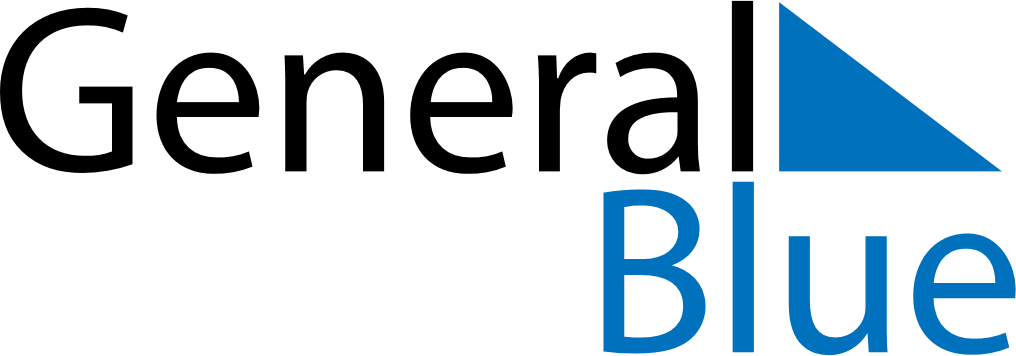 August 2024August 2024August 2024August 2024August 2024August 2024Pargas, Southwest Finland, FinlandPargas, Southwest Finland, FinlandPargas, Southwest Finland, FinlandPargas, Southwest Finland, FinlandPargas, Southwest Finland, FinlandPargas, Southwest Finland, FinlandSunday Monday Tuesday Wednesday Thursday Friday Saturday 1 2 3 Sunrise: 5:10 AM Sunset: 10:04 PM Daylight: 16 hours and 54 minutes. Sunrise: 5:12 AM Sunset: 10:01 PM Daylight: 16 hours and 49 minutes. Sunrise: 5:14 AM Sunset: 9:59 PM Daylight: 16 hours and 44 minutes. 4 5 6 7 8 9 10 Sunrise: 5:17 AM Sunset: 9:56 PM Daylight: 16 hours and 39 minutes. Sunrise: 5:19 AM Sunset: 9:53 PM Daylight: 16 hours and 34 minutes. Sunrise: 5:22 AM Sunset: 9:51 PM Daylight: 16 hours and 29 minutes. Sunrise: 5:24 AM Sunset: 9:48 PM Daylight: 16 hours and 23 minutes. Sunrise: 5:27 AM Sunset: 9:45 PM Daylight: 16 hours and 18 minutes. Sunrise: 5:29 AM Sunset: 9:43 PM Daylight: 16 hours and 13 minutes. Sunrise: 5:31 AM Sunset: 9:40 PM Daylight: 16 hours and 8 minutes. 11 12 13 14 15 16 17 Sunrise: 5:34 AM Sunset: 9:37 PM Daylight: 16 hours and 3 minutes. Sunrise: 5:36 AM Sunset: 9:34 PM Daylight: 15 hours and 58 minutes. Sunrise: 5:39 AM Sunset: 9:32 PM Daylight: 15 hours and 52 minutes. Sunrise: 5:41 AM Sunset: 9:29 PM Daylight: 15 hours and 47 minutes. Sunrise: 5:44 AM Sunset: 9:26 PM Daylight: 15 hours and 42 minutes. Sunrise: 5:46 AM Sunset: 9:23 PM Daylight: 15 hours and 36 minutes. Sunrise: 5:49 AM Sunset: 9:20 PM Daylight: 15 hours and 31 minutes. 18 19 20 21 22 23 24 Sunrise: 5:51 AM Sunset: 9:17 PM Daylight: 15 hours and 26 minutes. Sunrise: 5:53 AM Sunset: 9:14 PM Daylight: 15 hours and 20 minutes. Sunrise: 5:56 AM Sunset: 9:12 PM Daylight: 15 hours and 15 minutes. Sunrise: 5:58 AM Sunset: 9:09 PM Daylight: 15 hours and 10 minutes. Sunrise: 6:01 AM Sunset: 9:06 PM Daylight: 15 hours and 4 minutes. Sunrise: 6:03 AM Sunset: 9:03 PM Daylight: 14 hours and 59 minutes. Sunrise: 6:06 AM Sunset: 9:00 PM Daylight: 14 hours and 54 minutes. 25 26 27 28 29 30 31 Sunrise: 6:08 AM Sunset: 8:57 PM Daylight: 14 hours and 48 minutes. Sunrise: 6:10 AM Sunset: 8:54 PM Daylight: 14 hours and 43 minutes. Sunrise: 6:13 AM Sunset: 8:51 PM Daylight: 14 hours and 37 minutes. Sunrise: 6:15 AM Sunset: 8:48 PM Daylight: 14 hours and 32 minutes. Sunrise: 6:18 AM Sunset: 8:45 PM Daylight: 14 hours and 27 minutes. Sunrise: 6:20 AM Sunset: 8:42 PM Daylight: 14 hours and 21 minutes. Sunrise: 6:23 AM Sunset: 8:39 PM Daylight: 14 hours and 16 minutes. 